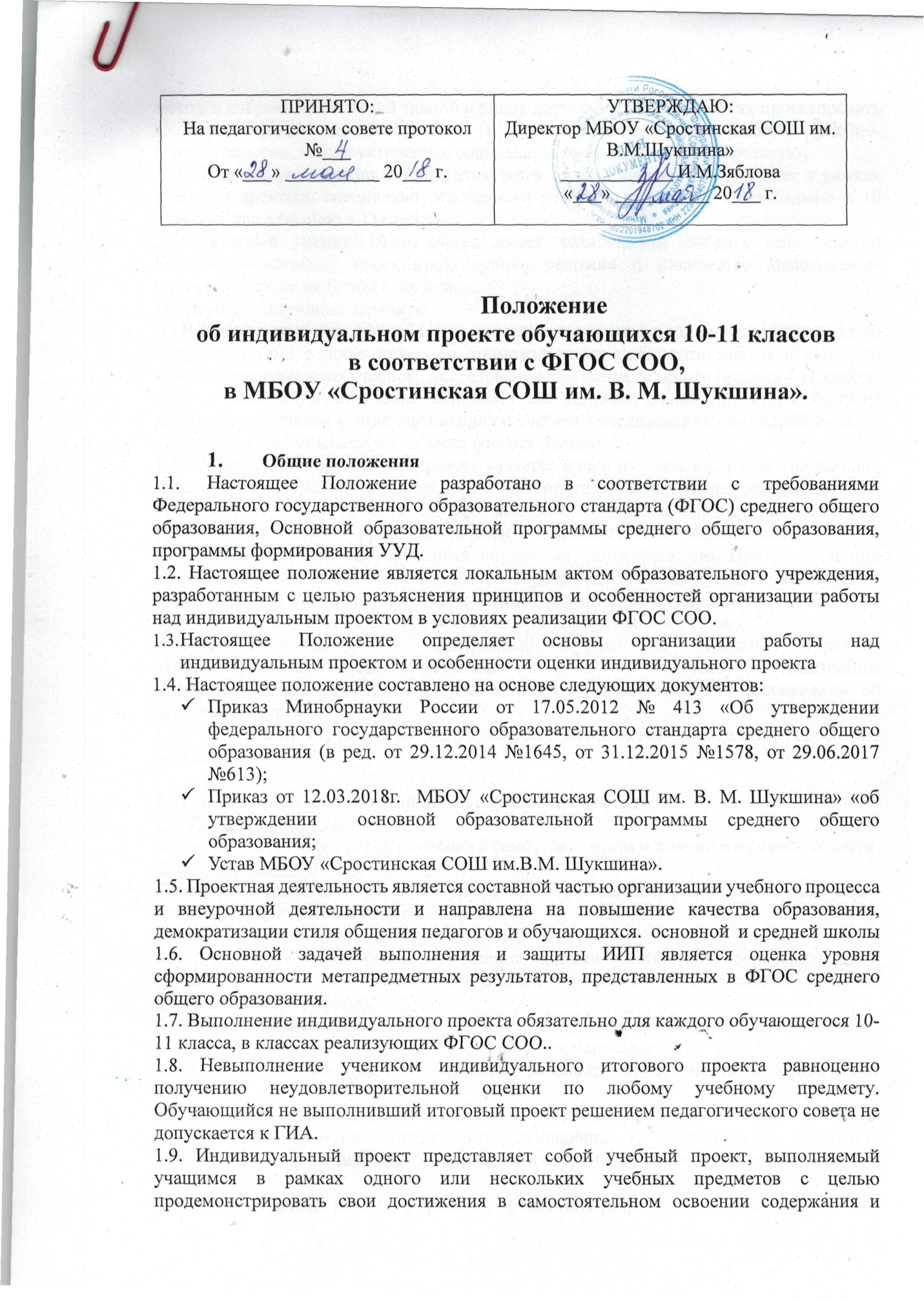 методов избранных областей знаний и видов деятельности, способность проектировать и осуществлять целесообразную и результативную деятельность (учебно-познавательную, конструкторскую, социальную, художественно- творческую).1.10. Индивидуальный проект выполняется в течение одного или двух лет в рамках учебного времени, специально отведенного учебным планом (1 час в неделю в 10 классе, 1 час в неделю в 11классе).1.11. Каждый ученик 10-го класса имеет возможность выбрать себе тему(ы) индивидуального(ых) проекта(ов), приняв решение о количестве выполняемых проектов и сроке их (его) выполнения. Возможны следующие варианты: 1) В течение двух лет, в 10 и 11 классе, выполняется один индивидуальный проект по выбранной теме с представлением промежуточного результата работы в конце 10 класса и завершенного учебного исследования или разработанного проекта в 11 классе. 2) В течение двух лет ученик выполняет два индивидуальных проекта, каждый из которых представлен в виде завершенного учебного исследования или разработанного проекта в конце 10 класса и 11 класса соответственно.1.12. Защита индивидуального проекта является одной из обязательных составляющих материалов системы внутришкольного мониторинга образовательных достижений.1.13. Куратором  проекта может являться:  учитель-предметник, классный руководитель, педагог - организатор, педагог дополнительного образования.1.14. Темы проектов  обучающийся определяет самостоятельно. Приоритетом при выборе проекта является область знаний необходимая обучающемуся для: дальнейшего обретения профессии; углубленное изучения предметов на межпредметной основе. 1.15. Отметкой за выполнение проекта как в 10 классе, так и в 11 классе является Зачет/незачет в электронный журнал на отдельной странице «Индивидуальный проект». Итоговая отметка в аттестат по дисциплине «Индивидуальный проект»  не выставляется в соответствии  с положением об элективном курсе.1.16. В каждом структурном подразделении назначается координатор проектной деятельности.2. Цели и задачи выполнения индивидуального проекта 2.1. Для обучающихся: Продемонстрировать свои достижения в самостоятельном освоении избранной области. 2.2. Для педагогов: Создание условий для формирования УУД обучающихся, развития их творческих способностей и логического мышления. 2.3 Задачами выполнения проекта являются: 2.3.1. Обучение планированию (учащийся должен уметь чётко определить цель, описать шаги по её достижению, концентрироваться на достижении цели на протяжении всей работы). 2.3.2. Формирование навыков сбора и обработки информации, материалов (уметь выбрать подходящую информацию, правильно её использовать). 2.3.3. Развитие умения анализировать, развивать креативность и критическое мышление. 2.3.4. Формировать и развивать навыки публичного выступления. 2.3.5. Формирование позитивного отношения к деятельности (проявлять инициативу, выполнять работу в срок в соответствии с установленным планом).3. Возможные типы работ и формы их представления .3.1. Типы проектов: исследовательский, прикладной (практико-ориентированный), информационный, творческий, социальный, конструкторский, инженерный. Исследовательский проект напоминает по форме научное исследование. Этот тип проектов изначально направлен на сбор информации о каком-то объекте, ознакомление участников проекта с этой информацией, ее анализ, обобщение фактов, предназначенных для широкой аудитории. При этом акцент на теоретической части проекта не означает отсутствия практической части. Примером такого проекта может служить проект по истории. Прикладной (практико-ориентированный) проект отличает четко обозначенный с самого начала предметный результат деятельности участника (участников) проекта. Пример: проект закона, справочный материал, программа действий, наглядное пособие и т. д. Информационный проект направлен на сбор информации о каком-либо объекте или явлении с целью анализа, обобщения и представления информации для широкой аудитории. Такие проекты требуют хорошо продуманной структуры и возможности ее коррекции по ходу работы. Продуктом такого проекта может быть, например, публикация в СМИ, видеорепортаж, видеоролики т.д.Творческий проект предполагает свободный, нестандартный подход к оформлению результатов работы. Такие проекты, как правило, требуют самых больших усилий от их авторов, часто связаны с необходимостью организовывать работу других людей, но зато вызывают наибольший резонанс и, как следствие, больше всего запоминаются. Примером такого проекта может служить постановка спектакля, подготовка выставки,  оформление школы, панно, видеофильм и т. д. Социальный проект предполагают сбор, анализ и представление информации по какой- нибудь актуальной социально-значимой тематике. Конструкторский проект – материальный объект, макет, иное конструкторское изделие, с полным описанием и научным обоснованием его изготовления и применения. Инженерный проект – проект с инженерно-техническим содержанием. Например, комплект чертежей по разработке инженерного функционирования (инженерного решения) какого- то объекта с описанием и научным обоснованием его применения.3.2. Формы представления результатов проектной деятельности (продукт деятельности): макеты, модели, рабочие установки, схемы, план-карты; постеры, презентации; альбомы, буклеты, брошюры, книги; реконструкции событий; печатные статьи, эссе, рассказы, стихи, рисунки, ДПИ; результаты исследовательских экспедиций, обработки архивов и мемуаров;  документальные фильмы, мультфильмы; выставки, игры, тематические вечера, концерты; сценарии мероприятий; веб-сайты, программное обеспечение, компакт-диски (или другие цифровые носители) и др.4. Требования к содержанию, оформлению и защите проекта.4.1. Этапы учебно-исследовательской деятельности и возможные направления  работы с учащимися на каждом из них. Реализация каждого  из компонентов в исследовании предполагает владения учащимися определенными умениями..4.2. Требования к содержанию индивидуального проекта. Тема проекта должна быть сформулирована грамотно (в том числе с литературной точки зрения) и отражать содержание проекта. Структура проекта содержит в себе: титульный лист (приложение 1), оглавление (приложение 2), введение, основную часть, заключение, список литературы (приложение 3). Введение включает в себя ряд следующих положений: обоснование актуальности выбранной темы; формулировка гипотезы (Гипотеза – это научное предположение, допущение, истинное значение которого неопределенно. Гипотезу впоследствии или доказывают, превращая ее в установленный факт, или же опровергают, переводя в разряд ложных утверждений. Недоказанная и неопровергнутая гипотеза называется открытой проблемой.); постановка цели работы (Цель – это то, что необходимо достигнуть в результате работы над проектом); формулировка задач, которые необходимо решить для достижения цели; желательно указать методы и методики, которые использовались при разработке проекта, осветить практическую значимость своей работы; указать срок работы над проектом (одни или два года). Введение должно быть кратким и четким. Его не следует перегружать общими фразами. Основная часть проекта состоит их двух разделов. Первый раздел содержит теоретический материал, а второй – практический (экспериментальный). Основная часть работы состоит из глав, которые могут делиться на параграфы, а параграфы, в свою очередь, – на пункты. В заключении следует четко сформулировать основные выводы, к которым пришел автор, описать, достигнуты ли поставленные цели, решены ли задачи, подтверждена или опровергнута гипотеза, отметить новизну подхода и/или полученных решений, актуальность и практическую значимость полученных результатов (продукта деятельности). Для конструкторских проектов в пояснительную записку, кроме того, включается описание.4.3. Требования к оформлению работы Работа должна быть набрана на компьютере в текстовом редакторе Microsoft Word с соблюдением следующих требований: работа должна быть отпечатана на листах белой бумаги формата А4 (допускается двусторонняя печать) с полями: левое – 30 мм, верхнее – 20 мм, правое – 15 мм, нижнее – 20 мм; размер шрифта 12-14 (Times New Roman); интервал – полуторный; нумерация страниц – сквозная, арабскими цифрами; страницы нумеруются в правом верхнем углу. Первая страница (титульный лист) и вторая (оглавление) не нумеруются; каждый абзац печатается с красной строки, абзацный отступ должен быть равен 1,25 см; в случае использования таблиц и иллюстраций следует учитывать, что - единственная иллюстрация и таблица не нумеруются; - нумерация иллюстраций и таблиц допускается как сквозная (Таблица 1, Таблица 2 и т.д.), так и по главам (Рис. 4.1. Рис. 5.2 и т.п.); - в графах таблицы нельзя оставлять свободные места. Следует заполнять их либо знаком « - » либо писать «нет», «нет данных». Общим требованием ко всем работам является необходимость соблюдения норм и правил цитирования, ссылок на различные источники. В случае заимствования текста работы (плагиата) без указания ссылок на источник проект к защите не допускается.4.4. Требования к защите индивидуального проекта 4.4.1. Защита индивидуальных проектов проходит в соответствии с общешкольным графиком защиты проектов на общешкольной научно-практической конференции.4.4.2. На защиту индивидуального проекта выносится: папка с содержанием индивидуального проекта, продукт проектной деятельности, презентация проекта, сопровождающая выступление учащегося на защите, отзыв куратора  проекта, содержащий краткую характеристику работы учащегося в ходе выполнения проекта (при необходимости). 4.4.3. Рекомендуемый план выступления на защите проекта Представление (приветствие, представить себя - класс, ФИ, представить руководителя). Тема проекта, сроки работы над проектом. Актуальность темы (если для подтверждения актуальности темы проводилось исследование, то представить результаты). На данном этапе выступления нужно ответить на вопрос: «Почему эта тема актуальна для Вас и для окружающих?». Озвучить цели, задачи проектной работы, гипотезу (при наличии). Описать ход работы над проектом, т.е. рассказать не содержание работы, а то, как Вы работу выполняли. Отвечаем на вопрос: «Что я делал(а)?». Представить результат работы, т.е. представить продукт деятельности. В чем новизна подхода и/или полученных решений, актуальность и практическая значимость полученных результатов - продукта деятельности (кто, как и где его может использовать)? Продукт надо показать. Сделать вывод, отвечая на вопросы: «Достигнута ли цель работы?», «Выполнены ли задачи проекта?». «Подтверждена или опровергнута гипотеза?». Сформулировать задачи 2-го года работы над проектом (если работа рассчитана на 2 года).Для проведения защиты проектов создаётся комиссия, в состав которой могут входить учителя, педагоги дополнительного образования, педагоги-психологи, администрация  образовательного учреждения и иные квалифицированные педагогические работники. Обязательно в состав комиссии включаются представители родительской общественности и представители  АГГПУ им. В. М. Шукшина, сотрудники  ВММЗ В. М. Шукшина. Количество членов комиссии не должно быть менее 5-х и более 8 человек. Комиссия оценивает уровень проектной деятельности конкретного обучающегося, дает оценку выполненной работы. Процедура защиты состоит в 6-8 минутном выступлении ( не более, время определено регламентом выступления) учащегося, который раскрывает актуальность, поставленные задачи, суть проекта и выводы. Далее следуют ответы на вопросы комиссии.5. Этапы и примерные сроки работы над проектом: 5.1. Двухгодичный индивидуальный проект: Ученики обязаны сдать тексты индивидуальных учебных проектов руководителю за две недели до защиты для рецензирования. Задача руководителя – написать рецензию-отзыв о соответствии текста учебного проекта критериям исследовательской работы, сформулировать вопросы на уточнение, отметить содержательные ошибки, несоответствия и оценить достоинства учебного проекта. Рецензия должна быть подготовлена не позднее, чем за три дня до защиты. Автор индивидуального учебного проекта имеет право получить текст рецензии и своей работы за три дня до защиты.5.2. Одногодичный индивидуальный проект.Ученики обязаны сдать тексты индивидуальных учебных проектов руководителю за две недели до защиты для рецензирования. Задача руководителя – написать рецензию-отзыв о соответствии текста учебного проекта критериям исследовательской работы, сформулировать вопросы на уточнение, отметить содержательные ошибки, несоответствия и оценить достоинства учебного проекта. Рецензия должна быть подготовлена не позднее, чем за три дня до защиты. Автор индивидуального учебного проекта имеет право получить текст рецензии и своей работы за три дня до защиты.6. Критерии оценивания индивидуального проекта 6.1. В соответствии с требованиями ФГОС результаты выполнения индивидуального проекта должны отражать: 1. Сформированность навыков 1.1. коммуникативной деятельности, 1.2. учебно-исследовательской деятельности 1.3. критического мышления. 2. Способность к 2.1. инновационной деятельности, 2.2. аналитической деятельности, 2.3. творческой деятельности, 2.4. интеллектуальной деятельности. 3. Способность 3.1. постановки цели и формулирования гипотезы исследования, 3.2. планирования работы, 3.3. отбора и интерпретации необходимой информации, 3.4. структурирования аргументации результатов исследования на основе собранных данных, 3.5. презентации результатов. Сформированность навыков проектной деятельности, а так же самостоятельного применения приобретенных знаний и способов действий при решении различных задач, используя знания одного или нескольких учебных предметов и предметных областей6.2. Общие критерии оценки проектной работы Способность к самостоятельному приобретению знаний и решению проблемы, которая проявляется в умении поставить проблему и выбрать адекватные способы её решения, включая поиск и обработку информации, формулировку выводов и/или обоснование и реализацию/апробацию принятого решения, обоснование и создание модели, прогноза, модели, макета, объекта, творческого решения и т. п. Данный критерий в целом включает оценку сформированности познавательных учебных действий. Сформированность предметных знаний и способов действий, проявляющаяся в умении раскрыть содержание работы, грамотно и обоснованно в соответствии с рассматриваемой проблемой/темой использовать имеющиеся знания и способы действий. Сформированность регулятивных действий, проявляющаяся в умении самостоятельно планировать и управлять своей познавательной деятельностью во времени, использовать ресурсные возможности для достижения целей, осуществлять выбор конструктивных стратегий в трудных ситуациях. Сформированность коммуникативных действий, проявляющаяся в умении ясно изложить и оформить выполненную работу, представить её результаты, аргументированно ответить на вопросы. 6.3.Составляющие оценки индивидуального проекта: Продукт (материализованный результат проектной деятельности) Процесс (работа по выполнению проекта) Оформление проекта Защита проекта 6.4.Критерии оценки отдельных этапов выполнения проекта: - Выбор темы. При выборе темы учитывается:  Актуальность и важность темы; Научно-теоретическое и практическое значение; Степень освещенности данного вопроса в литературе;Актуальность темы определяется тем, отвечает ли она проблемам развития и совершенствования процесса обучения.Научно-теоретическое и практическое значение темы определяется тем, что она может дать слушателю, т.е. могут ли изложенные вопросы быть использованы в его повседневной практической деятельности. - Целеполагание, формулировка задач, которые следует решить; Цели должны быть ясными, четко сформулированными и реальными, т.е. достижимыми. - Выбор средств и методов, адекватных поставленным целям; - Планирование, определение последовательности и сроков работ; - Проведение исследования; Излагая конкретные данные, нужно доказывать и показывать, как они были получены, проверены, уточнены, чтобы изложение было достоверным. Изложение мысли должно быть понятным, правильно сформулированным и показывать то, что было открыто или выявлено автором исследования. - Оформление результатов работ в соответствии с замыслом проекта или целями исследования; Форма работы должна соответствовать содержанию. Не принято писать работу от первого лица. Текст теоретической части должен быть написан в неопределенном наклонении («рассматривается», «определяется» и т.п.). В работе должна прослеживаться научность и литературность языка. Письменная речь должна быть орфографически грамотной, пунктуация соответствовать правилам, словарный и грамматический строй речи разнообразен, речь выразительна Культура оформления определяется тем, насколько она аккуратно выполнена, содержит ли она наглядный материал (рисунки, таблицы, диаграммы и т.п.). В оформлении работы должен быть выдержан принцип необходимости и достаточности. Перегрузка «эффектами» ухудшает качество работы. - Представление результатов в соответствующем использованию виде; - Компетенция в выбранной сфере исследования, творческая активность; - Собранность, аккуратность, целеустремленность, высокая мотивация. Итогами проектной и исследовательской деятельности следует считать не столько предметные результаты, сколько интеллектуальное, личностное развитие школьников, рост их компетенции в выбранной для исследования или проекта сфере, формирование умения сотрудничать в коллективе и самостоятельно работать, уяснение сущности творческой исследовательской и проектной работы, которая рассматривается как показатель успешности (неуспешности) исследовательской деятельности.6.5.Критерии оценки защиты проекта 6.6. Вывод об уровне сформированности навыков проектной деятельности делается на основе оценки всей совокупности основных элементов проекта (продукта и пояснительной записки, отзыва, презентации) по каждому из четырёх критериев (Приложение 4).6.7. Поощрительная оценка индивидуального проекта.По итогам защиты индивидуальных проектов по окончанию 10-го класса, комиссией лучшие работы рекомендуется представить на краевых «Детских Шукшинских чтениях» в мае..Учащимся, успешно выступившим с представлением своего индивидуального проекта десятиклассникам на данной конференции, защита проекта за курс 11 класса засчитывается «автоматом», при условии сдачи доработанного проекта по итогам 11-го класса.7. Права и ответственность сторон 7.1. Куратор  индивидуального проекта должен: Совместно с обучающимся определить тему и план работы по индивидуальному проекту, определить научного руководитель; Совместно с обучающимся определить цель работы, этапы, сроки, методы работы, источники необходимой информации; Мотивировать обучающего на выполнение работы по индивидуальному проекту; Оказывать помощь обучающемуся по вопросам планирования, методики, формирования и представления результатов работы (исследования); Контролировать выполнение обучающимся плана работы по выполнению индивидуального проекта. Куратор  индивидуального проекта имеет право: Требовать от обучающего своевременного и качественного выполнения работы; Использовать в своей работе имеющиеся в школе информационные ресурсы; Обращаться к администрации школы в случае систематического несоблюдения сроков реализации плана индивидуального проекта. Обучающийся должен: Выбрать тему индивидуального проекта; Посещать консультации и занятия по индивидуальному проекту; Ответственно относиться к требованиям и рекомендациям куратора  индивидуального проекта: Подготовить публичный отчет о проделанной работе (защита проекта). Координатор проектной деятельности должен: давать необходимые разъяснения и консультации участникам процесса; проводить разъяснительные лектории с обучающимися по подготовке и работе над проектом (при необходимости); обеспечивать учащихся и руководителей проектов методическими материалами; иметь общий список авторов и руководителей индивидуальных проектов; организовать консультации и оказание методической помощи руководителям проектов в ходе выполнения работ; организовать и провести итоговую публичную защиту индивидуальных проектов, составить график защиты проектов; обеспечить положительное разрешение сложных ситуаций в ходе реализации индивидуальных проектных планов; своевременно размещать и обновлять информацию по проектной деятельности на стенде; вести необходимую сопроводительную и отчетную документацию по проектной деятельности. Координатор проектной деятельности имеет право: контролировать организацию условий, необходимых для проектной деятельности обучающихся (помещения, доступ к мультимедийной технике, установка программного обеспечения и т.д.); осуществлять мониторинг своевременности выполнения этапов проектов; осуществлять мониторинг своевременности и правильности оформления проектов - проектной документации; всех проектных материалов для их сдачи; при необходимости - организовать независимую экспертную оценку содержательного уровня проекта и хода проектного процесса в целом.                                                                                                                           Приложение  № 1.Муниципальное бюджетной общеобразовательное учреждение «Сростинская средняя общеобразовательная школа им. В. М. Шукшина».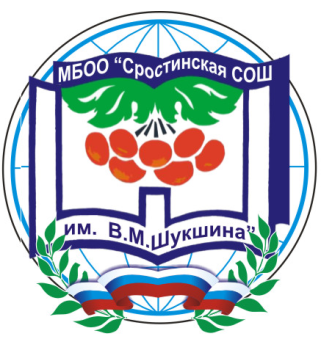 Проектная работа «Тема»по название предмета(предметной области)Выполнил: ученик ФИО11 классаНаучный руководитель проекта ФИОКуратор проекта ФИО	Сростки  2019г.                                                                                                                    Приложение № 2Примерный образец оглавления и структуры проектной работы ОГЛАВЛЕНИЕ                                                                            с.ВВЕДЕНИЕ …………………………………………………………… ГЛАВА 1. Наименование ……………………………………………… 1.1. Наименование ……………………………………………………… 1.2. Наименование …………………………………………………….. ГЛАВА 2. Наименование ……………………………………………… 2.1. Наименование ……………………………………………………… 2.2. Наименование ……………………………………………………… 2.3. Наименование ……………………………………………………… ЗАКЛЮЧЕНИЕ ………………………………………………………… СПИСОК ИСПОЛЬЗУЕМОЙ ЛИТЕРАТУРЫ………………………… ПРИЛОЖЕНИЯ …………………………………………………………………	Приложение № 3Образец оформления списка литературы 1. Конституция РФ, принята 12.декабря 1993г., в редакции с внесенными в нее поправками от 30 декабря 2008г.// Собрание законодательства Российской Федерации. - 2009. - № 4. - ст. 445. 2. Борисов Е. Ф., Петров А. С., Стерликов Ф. Ф. Экономика: Справочник. – М.: Финансы и статистика, 1997. – 400с. 3. Верховин В. И., Зубков В. И. Экономическая социология. – М.: Высш. шк., 2002. – 460с. 4. Конституционное право: Словарь / Отв. Ред В.В. Маклаков. – М.: Юристъ, 2001. – 566с. 5. Конюхова Т.В. Правовое регулирование инвестиций пенсионных фондов // Законодательство и экономика. - 2004. - № 12. – С. 24 -37. Образец оформления ссылки на интернет-ресурс Аверинцев, С. С. Поэтика ранневизантийской литературы [Электронный ресурс] / С. С. Аверинцев. – Режим доступа: http://royallib.com/read/averintsev_sergey/poetika_rannevizantiyskoy_literaturi.html#0.	Приложение № 4Примерное содержательное описание каждого критерия:Этапы учебно-исследовательской  деятельностиВедущие  умения  учащихсяПостановка проблемы, создание проблемной  ситуации, обеспечивающей возникновение вопроса, аргументирование актуальности проблемыУмение видеть проблему приравнивается к проблемной  ситуации и понимается как возникновение трудностей в решении  проблемы при отсутствии необходимых знаний и средств;Умение ставить  вопросы можно рассматривать как вариант, компонент умения видеть проблему;Умение  выдвигать гипотезы - это формулирование возможного варианта решения проблемы, который проверяется в ходе проведения исследования;Умение структурировать тексты является частью умения работать с текстом, которые включают достаточно большой набор операций;Умение давать определение понятиям – это логическая операция, которая направлена на раскрытие сущности  понятия либо установление значения термина.2. Выдвижение гипотезы, формулировка гипотезы и раскрытие замысла исследования.Для формулировки гипотезы необходимо проведение предварительного анализа имеющейся информации.3. Планирование исследовательских (проектных) работ и выбор необходимого инструментарияВыделение материала, который будет использован в исследовании;Параметры (показатели) оценки, анализа (количественные и качественные);Вопросы, предлагаемые для обсуждения и пр.4. Поиск  решения проблемы, проведение исследований (проектных работ) с поэтапным контролем и коррекцией результатов включают:Умение  наблюдать, умения и навыки проведения экспериментов; умение делать выводы и умозаключения; организацию наблюдения, планирование и проведение простейших опытов для нахождения необходимой информации и проверки гипотез; использование разных источников информации; обсуждение и оценку полученных результатов и применение их к новым ситуациям; умение делать выводы и заключения; умение классифицировать.5. Представление (изложение) результатов исследования или продукта проектных работ, его организация с целью соотнесения с гипотезой, оформление результатов деятельности как конечного  продукта, формулирование нового знания включают.Умение структурировать материал; обсуждение, объяснение, доказательство, защиту результатов, подготовку, планирование сообщения о проведении исследования, его результатах и защите; оценку полученных результатов и их применение к новым ситуациям.Примерный срок выполнения Этап работы сентябрь Определение научной (предметной) сферы, темы проекта (исследования). Выбор научного руководителя октябрь Постановка цели и задач проекта (исследования) 1-го и 2-го года работы. Определение объекта и предмета исследования, выдвижение гипотезы, продукта деятельности. Выбор методов исследования. Написание введения. октябрь-ноябрь Работа с источниками информации (библиотеки, архивы, интернет). Чтение научной литературы и источников. Конспектирование. Сбор информации. ноябрь Описание теоретической части проекта (исследования). декабрь Проведение опытно-экспериментальной части работы. Обработка результатов опытно-экспериментальной части. Аналитическая часть работы. январь Описание опытно-экспериментальной части. январь-февраль Получение и формулировка выводов на основе выполнения задач 1-года работы над проектом. Написание заключения. Формирование общего текста исследовательской работы в соответствии со структурой. Создание оглавления. март Оформление работы. Сдача текста работы куратору, научному руководителю на проверку. март – начало апреля Корректировка текста работы с учетом замечаний, предложений. Подготовка к защите, публичному выступлению на конференции. Подготовка рецензии.Написание тезисов выступления, создание презентации. апрель Защита промежуточного результата работы над проектом по графику. май Корректировка текста работы с учетом замечаний, предложений. Корректировка задач 2-го года работы. сентябрь-октябрь Работа над проектом по решению задач, поставленных на 2-й год. ноябрь Корректировка текста работы. Оформление приложений, таблиц, иллюстраций. Написание заключения. конец ноября Окончательное оформление работы. Сдача работы научному Руководителю на проверку. Подготовка рецензии. декабрь Защита завершенного проекта на школьной конференции. Общая оценка проектной (исследовательской) работы. Примерный срок выполнения Этап работы сентябрь Определение научной (предметной) сферы, темы проекта (исследования). Выбор научного руководителя октябрь Постановка цели и задач проекта (исследования). Определение объекта и предмета исследования, выдвижение гипотезы, продукта деятельности. Выбор методов исследования. Написание введения. октябрь-ноябрь Работа с источниками информации (библиотеки, архивы, интернет). Чтение научной литературы и источников. Конспектирование. Сбор информации. ноябрь Описание теоретической части проекта (исследования). декабрь Проведение опытно-экспериментальной части работы. Обработка результатов опытно-экспериментальной части. Аналитическая часть работы. январь Описание опытно-экспериментальной части. январь-февраль Получение и формулировка выводов на основе выполнения задач проекта. Написание заключения. Формирование общего текста исследовательской работы в соответствии со структурой. Создание оглавления. март Оформление работы. Сдача текста работы научному руководителю на проверку. март Корректировка текста работы с учетом замечаний, предложений. Окончательное оформление работы. Подготовка к защите, публичному выступлению на конференции. Написание тезисов выступления, создание презентации. Подготовка рецензии.апрель Защита завершенного проекта на школьной конференции. Отметка за первый проект. май Определение научной (предметной) сферы, темы второго проекта (исследования). Выбор научного руководителя. Постановка цели и задач проекта (исследования). Определение объекта и предмета исследования, выдвижение гипотезы, продукта деятельности. Выбор методов исследования. Написание введения. июнь Работа с источниками информации (библиотеки, архивы, интернет). Чтение научной литературы и источников. Конспектирование. Сбор информации. Описание теоретической части проекта (исследования). сентябрь Проведение опытно-экспериментальной части работы. Обработка результатов опытно-экспериментальной части. Аналитическая часть работы. Описание опытно-экспериментальной части. октябрь Получение и формулировка выводов на основе выполнения задач проекта. Написание заключения. Формирование общего текста исследовательской работы в соответствии со структурой. Создание оглавления. ноябрь Оформление работы. Сдача текста работы научному руководителю на проверку. конец ноября Корректировка текста работы с учетом замечаний, предложений. Окончательное оформление работы. Подготовка к защите, публичному выступлению на конференции. Написание тезисов выступления, создание презентации. Подготовка рецензии.декабрь Защита завершенного проекта на школьной конференции. Общая оценка проектной (исследовательской) работы. №п/п Критерий Оценка (в баллах) MAX1. Качество доклада доклад зачитывается  доклад пересказывается, но не объяснена суть работы доклад пересказывается, суть работы объяснена кроме хорошего доклада владение иллюстративным материалом доклад производит очень хорошее впечатление 10баллов2. Качество ответов на вопросы нет четкости ответов на большинство вопросов ответы на большинство вопросов ответы на все вопросы убедительно, аргументировано 5 баллов3. Использование демон-страционного материала представленный демонстрационный материал не используется в докладе представленный демонстрационный материал используется в докладе представленный демонстрационный материал используется в докладе, информативен, автор свободно в нем ориентируется 5 баллов4. Оформление демонст-рационного материала представлен плохо оформленный демонстрационный материал, демонстрационный материал хорошо оформлен, но есть 5 балловКритерийУровни сформированности навыков проектной деятельностиУровни сформированности навыков проектной деятельностиКритерийБазовыйПовышенныйСамостоятельное приобретение знаний и решение проблемРабота в целом свидетельствует о способности самостоятельно с опорой на помощь руководителя ставить проблему и находить пути её решения; продемонстрирована способность приобретать новые знания и/или осваивать новые способы действий, достигать более глубокого понимания изученногоРабота в целом свидетельствует о способности самостоятельно ставить проблему и находить пути её решения; продемонстрировано свободное владение логическими операциями, навыками критического мышления, умение самостоятельно мыслить; продемонстрирована способность на этой основе приобретать новые знания и/или осваивать новые способы действий, достигать более глубокого понимания проблемыЗнание предметаПродемонстрировано понимание содержания выполненной работы. В работе и в ответах на вопросы по содержанию работы отсутствуют грубые ошибкиПродемонстрировано свободное владение предметом проектной деятельности. Ошибки отсутствуютРегулятивные действияПродемонстрированы навыки определения темы и планирования работы.Работа доведена до конца и представлена комиссии; некоторые этапы выполнялись под контролем и при поддержке руководителя. При этом проявляются отдельные элементы самооценки и самоконтроля обучающегосяРабота тщательно спланирована и последовательно реализована, своевременно пройдены все необходимые этапы обсуждения и представления. Контроль и коррекция осуществлялись самостоятельноКоммуникацияПродемонстрированы навыки оформления проектной работы и пояснительной записки, а также подготовки простой презентации. Автор отвечает на вопросыТема ясно определена и пояснена. Текст/сообщение хорошо структурированы. Все мысли выражены ясно, логично, последовательно, аргументированно. Работа/сообщение вызывает интерес. Автор свободно отвечает на вопросы